PROYECTO CURRICULARyPROGRAMACIÓN DE AULAMódulo Profesional (Código: 0103)OPERACIONES BÁSICAS DE LABORATORIOTítulo de Técnico en Farmacia y ParafarmaciaFamilia de Sanidad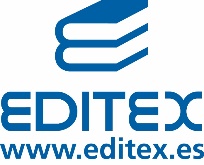 Índice1. INTRODUCCIÓN. Operaciones básicas de laboratorio	41.1. Perfil profesional	41.2. Competencia general	41.3. Entorno profesional	41.4. Marco normativo del ciclo	52.COMPETENCIAS Y OBJETIVOS GENERALES DEL MÓDULO	72.1. Unidades de competencia	72.2. Competencias profesionales, personales y sociales	82.3. Objetivos generales	102.4. Duración del módulo	123. CONTENIDOS BÁSICOS Y ORIENTACIONES PEDAGÓGICAS	133.1. Contenidos básicos	133.1.1. Preparación y mantenimiento de materiales de laboratorio	133.1.2. Preparación de disoluciones:	133.1.3. Identificación y caracterización de sustancias: ensayos físicos y análisis químicos:	133.1.4. Toma de muestras:	133.2. Orientaciones pedagógicas	144. RESULTADOS DE APRENDIZAJE Y CRITERIOS DE EVALUACIÓN	155. MATERIALES Y RECURSOS DIDÁCTICOS	206. PROGRAMACIÓN Y TEMPORALIZACIÓN DE LAS UNIDADES DE TRABAJO	217. TRANSVERSALIDAD EDUCATIVA E INTERDISCIPLINARIEDAD	228. METODOLOGÍA	239. EVALUACIÓN GENERAL	2510. UNIDADES DE TRABAJO	27UNIDAD DE TRABAJO 1. El técnico de farmacia en el laboratorio	27UNIDAD DE TRABAJO 2. La documentación en el laboratorio	30UNIDAD DE TRABAJO 3. La medida	34UNIDAD DE TRABAJO 4. El material de laboratorio fungible	36UNIDAD DE TRABAJO 5. Equipos básicos inventariables	40UNIDAD DE TRABAJO 6.  Métodos de limpieza, desinfección y esterilización	43UNIDAD DE TRABAJO 7. Introducción a la química	46UNIDAD DE TRABAJO 8. Reacciones químicas y sistemas. Las disoluciones	49UNIDAD DE TRABAJO 9. Separaciones mecánicas	52UNIDAD DE TRABAJO 10. Separaciones difusionales	55UNIDAD DE TRABAJO 11. Métodos para la identificación y caracterización de sustancias	58UNIDAD DE TRABAJO 12. Toma de muestras	6210. UNIDADES DE TRABAJOEl libro Operaciones básicas de laboratorio se estructura en las siguientes doce unidades de trabajo:UNIDAD DE TRABAJO 1. El técnico de farmacia en el laboratorioOBJETIVOS Al finalizar esta unidad el alumnado debe ser capaz de:Profundizar en el concepto de operaciones básicas de laboratorio.Reconocer y clasificar los diferentes tipos de riesgo que existen en el laboratorio.Ampliar los conocimientos sobre la gestión de residuos en el laboratorio: Clasificación, eliminación…Distinguir los pictogramas y frases que aparecen en el etiquetado de los productos químicos.Comprender la importancia de la prevención para la seguridad en el laboratorio.Unidad de trabajo 1: El técnico de farmacia en el laboratorioUnidad de trabajo 1: El técnico de farmacia en el laboratorioTemporalización: 14 horasTemporalización: 14 horasContenidosResultado de aprendizaje y competenciasCriterios de evaluaciónInstrumentos de evaluación1. El laboratorio farmacéutico1.1. Operaciones básicas de laboratorio.1.2. Servicios auxiliares.2. La seguridad en el laboratorio y prevención de riesgos2.1. Riesgos físicos.2.2. Riesgos biológicos.2.3. Riesgos químicos.2.3.1. La etiqueta de los productos químicos2.4. Equipos de Protección Individual (EPI)2.5. Normas generales de seguridad e higiene2.6. Actuación en caso de accidente3. Gestión de los residuos del laboratorio3.1. Concepto de residuo3.2. Clasificación de los residuos3.3. Eliminación de los residuos2.  Prepara diferentes tipos de disoluciones de concentración determinada, realizando los cálculos necesarios y empleando la técnica y el equipo apropiados.Competencias personales y sociales, que contribuyen a su desarrollo profesional1. Colaborar y consolidar el trabajo en equipo.2. Mostrar un trato respetuoso hacia sus compañeros/as.3. Resolver los problemas y actividades y tomar decisiones siguiendo las normas, consolidando así los hábitos de disciplina.4. Consolidar hábitos de trabajo individual, con capacidad de autoaprendizaje y capacidad crítica.2. a) Se han identificado las principales sustancias simples y compuestos químicos, con la ayuda de sistemas de marcaje de recipiente o con documentos sobre especificaciones técnicas, mediante la observación y comparación con sus propiedades.2. g) Se ha realizado la preparación de las disoluciones, así como de diluciones de las mismas, se han medido las masas y volúmenes adecuados y se ha utilizado la técnica de preparación con la seguridad requerida.Actividad 10 página 21. Práctica profesional resuelta Trabajar sin riesgos página 23. Actividad 2 y 8 evalúo mi aprendizaje página 25.Actividad 6 página 15.1. El laboratorio farmacéutico1.1. Operaciones básicas de laboratorio.1.2. Servicios auxiliares.2. La seguridad en el laboratorio y prevención de riesgos2.1. Riesgos físicos.2.2. Riesgos biológicos.2.3. Riesgos químicos.2.3.1. La etiqueta de los productos químicos2.4. Equipos de Protección Individual (EPI)2.5. Normas generales de seguridad e higiene2.6. Actuación en caso de accidente3. Gestión de los residuos del laboratorio3.1. Concepto de residuo3.2. Clasificación de los residuos3.3. Eliminación de los residuos5. Aplica técnicas habituales para la toma de muestras siguiendo los principales procedimientos de identificación, conservación y registro.5. j) Se han discriminado las técnicas de dilución o concentración, neutralización, eliminación o reciclaje de muestras una vez utilizadas y se ha justificado, en un caso dado, la técnica idónea para evitar repercusiones ambientales.Actividad 11 página 21. Actividad 3 y 10 evalúo mi aprendizaje página 25.1. El laboratorio farmacéutico1.1. Operaciones básicas de laboratorio.1.2. Servicios auxiliares.2. La seguridad en el laboratorio y prevención de riesgos2.1. Riesgos físicos.2.2. Riesgos biológicos.2.3. Riesgos químicos.2.3.1. La etiqueta de los productos químicos2.4. Equipos de Protección Individual (EPI)2.5. Normas generales de seguridad e higiene2.6. Actuación en caso de accidente3. Gestión de los residuos del laboratorio3.1. Concepto de residuo3.2. Clasificación de los residuos3.3. Eliminación de los residuos5. Aplica técnicas habituales para la toma de muestras siguiendo los principales procedimientos de identificación, conservación y registro.5. j) Se han discriminado las técnicas de dilución o concentración, neutralización, eliminación o reciclaje de muestras una vez utilizadas y se ha justificado, en un caso dado, la técnica idónea para evitar repercusiones ambientales.Actividad 11 página 21. Actividad 3 y 10 evalúo mi aprendizaje página 25.1. El laboratorio farmacéutico1.1. Operaciones básicas de laboratorio.1.2. Servicios auxiliares.2. La seguridad en el laboratorio y prevención de riesgos2.1. Riesgos físicos.2.2. Riesgos biológicos.2.3. Riesgos químicos.2.3.1. La etiqueta de los productos químicos2.4. Equipos de Protección Individual (EPI)2.5. Normas generales de seguridad e higiene2.6. Actuación en caso de accidente3. Gestión de los residuos del laboratorio3.1. Concepto de residuo3.2. Clasificación de los residuos3.3. Eliminación de los residuos5. Aplica técnicas habituales para la toma de muestras siguiendo los principales procedimientos de identificación, conservación y registro.5. j) Se han discriminado las técnicas de dilución o concentración, neutralización, eliminación o reciclaje de muestras una vez utilizadas y se ha justificado, en un caso dado, la técnica idónea para evitar repercusiones ambientales.Actividad 11 página 21. Actividad 3 y 10 evalúo mi aprendizaje página 25.1. El laboratorio farmacéutico1.1. Operaciones básicas de laboratorio.1.2. Servicios auxiliares.2. La seguridad en el laboratorio y prevención de riesgos2.1. Riesgos físicos.2.2. Riesgos biológicos.2.3. Riesgos químicos.2.3.1. La etiqueta de los productos químicos2.4. Equipos de Protección Individual (EPI)2.5. Normas generales de seguridad e higiene2.6. Actuación en caso de accidente3. Gestión de los residuos del laboratorio3.1. Concepto de residuo3.2. Clasificación de los residuos3.3. Eliminación de los residuos5. Aplica técnicas habituales para la toma de muestras siguiendo los principales procedimientos de identificación, conservación y registro.5. j) Se han discriminado las técnicas de dilución o concentración, neutralización, eliminación o reciclaje de muestras una vez utilizadas y se ha justificado, en un caso dado, la técnica idónea para evitar repercusiones ambientales.Actividad 11 página 21. Actividad 3 y 10 evalúo mi aprendizaje página 25.Instrumentos de calificaciónInstrumentos de calificaciónInstrumentos de calificaciónInstrumentos de calificación1. Observación directa: Participación en las actividades propuestas, manejo del material de prácticas y trabajo en equipo.2. Realización correcta de actividades individuales y grupales.3. Resolución de pruebas escritas objetivas (tipo test, de respuesta libre, de resolución de problemas…)4.Elaboración del cuaderno de prácticas.5. Resolución del reto profesional: Hazlo tú mismo.1. Observación directa: Participación en las actividades propuestas, manejo del material de prácticas y trabajo en equipo.2. Realización correcta de actividades individuales y grupales.3. Resolución de pruebas escritas objetivas (tipo test, de respuesta libre, de resolución de problemas…)4.Elaboración del cuaderno de prácticas.5. Resolución del reto profesional: Hazlo tú mismo.1. Observación directa: Participación en las actividades propuestas, manejo del material de prácticas y trabajo en equipo.2. Realización correcta de actividades individuales y grupales.3. Resolución de pruebas escritas objetivas (tipo test, de respuesta libre, de resolución de problemas…)4.Elaboración del cuaderno de prácticas.5. Resolución del reto profesional: Hazlo tú mismo.1. Observación directa: Participación en las actividades propuestas, manejo del material de prácticas y trabajo en equipo.2. Realización correcta de actividades individuales y grupales.3. Resolución de pruebas escritas objetivas (tipo test, de respuesta libre, de resolución de problemas…)4.Elaboración del cuaderno de prácticas.5. Resolución del reto profesional: Hazlo tú mismo.MetodologíaMetodologíaMetodologíaMetodologíaLa unidad 1 comienza con el Reto profesional inicial: Primer día en el laboratorio, así podemos evaluar los conocimientos previos del alumnado, además de poner en práctica el aprendizaje por descubrimiento y promoviendo la participación, se les plantea una serie de preguntas reflexivas, que resolveremos al final de la unidad. También conseguimos motivación e interés, introduciendo la unidad con este reto.A lo largo de la unidad se desarrollan los contenidos del currículum integrando actividades en cada apartado y casos prácticos, para lograr así alcanzar los criterios de evaluación. Estas actividades y casos prácticos siguen la taxonomía revisada de Bloom, planteándose con niveles de dificultad creciente y así activar procesos cognitivos tanto de conocimiento como de razonamiento y de aplicación, en el alumnado.Para atender a la diversidad se debe adaptar las diferentes actividades y prácticas, propuestas en la unidad, al grupo aula.Finalizamos la unidad con unas actividades: evalúo mi aprendizaje, un test: evalúo mis conocimientos y El Reto profesional (Hazlo tú mismo: Prevención de riesgos en el laboratorio), son actividades de síntesis para afianzar conocimientos y comprobar si se logra un aprendizaje significativo.Se realiza Aprendizaje Basado en Proyectos (ABP), en concreto, esta unidad está incluida en el Proyecto: El ciclo de la vida, junto con UT2, UT3 y UT4.La unidad 1 comienza con el Reto profesional inicial: Primer día en el laboratorio, así podemos evaluar los conocimientos previos del alumnado, además de poner en práctica el aprendizaje por descubrimiento y promoviendo la participación, se les plantea una serie de preguntas reflexivas, que resolveremos al final de la unidad. También conseguimos motivación e interés, introduciendo la unidad con este reto.A lo largo de la unidad se desarrollan los contenidos del currículum integrando actividades en cada apartado y casos prácticos, para lograr así alcanzar los criterios de evaluación. Estas actividades y casos prácticos siguen la taxonomía revisada de Bloom, planteándose con niveles de dificultad creciente y así activar procesos cognitivos tanto de conocimiento como de razonamiento y de aplicación, en el alumnado.Para atender a la diversidad se debe adaptar las diferentes actividades y prácticas, propuestas en la unidad, al grupo aula.Finalizamos la unidad con unas actividades: evalúo mi aprendizaje, un test: evalúo mis conocimientos y El Reto profesional (Hazlo tú mismo: Prevención de riesgos en el laboratorio), son actividades de síntesis para afianzar conocimientos y comprobar si se logra un aprendizaje significativo.Se realiza Aprendizaje Basado en Proyectos (ABP), en concreto, esta unidad está incluida en el Proyecto: El ciclo de la vida, junto con UT2, UT3 y UT4.La unidad 1 comienza con el Reto profesional inicial: Primer día en el laboratorio, así podemos evaluar los conocimientos previos del alumnado, además de poner en práctica el aprendizaje por descubrimiento y promoviendo la participación, se les plantea una serie de preguntas reflexivas, que resolveremos al final de la unidad. También conseguimos motivación e interés, introduciendo la unidad con este reto.A lo largo de la unidad se desarrollan los contenidos del currículum integrando actividades en cada apartado y casos prácticos, para lograr así alcanzar los criterios de evaluación. Estas actividades y casos prácticos siguen la taxonomía revisada de Bloom, planteándose con niveles de dificultad creciente y así activar procesos cognitivos tanto de conocimiento como de razonamiento y de aplicación, en el alumnado.Para atender a la diversidad se debe adaptar las diferentes actividades y prácticas, propuestas en la unidad, al grupo aula.Finalizamos la unidad con unas actividades: evalúo mi aprendizaje, un test: evalúo mis conocimientos y El Reto profesional (Hazlo tú mismo: Prevención de riesgos en el laboratorio), son actividades de síntesis para afianzar conocimientos y comprobar si se logra un aprendizaje significativo.Se realiza Aprendizaje Basado en Proyectos (ABP), en concreto, esta unidad está incluida en el Proyecto: El ciclo de la vida, junto con UT2, UT3 y UT4.La unidad 1 comienza con el Reto profesional inicial: Primer día en el laboratorio, así podemos evaluar los conocimientos previos del alumnado, además de poner en práctica el aprendizaje por descubrimiento y promoviendo la participación, se les plantea una serie de preguntas reflexivas, que resolveremos al final de la unidad. También conseguimos motivación e interés, introduciendo la unidad con este reto.A lo largo de la unidad se desarrollan los contenidos del currículum integrando actividades en cada apartado y casos prácticos, para lograr así alcanzar los criterios de evaluación. Estas actividades y casos prácticos siguen la taxonomía revisada de Bloom, planteándose con niveles de dificultad creciente y así activar procesos cognitivos tanto de conocimiento como de razonamiento y de aplicación, en el alumnado.Para atender a la diversidad se debe adaptar las diferentes actividades y prácticas, propuestas en la unidad, al grupo aula.Finalizamos la unidad con unas actividades: evalúo mi aprendizaje, un test: evalúo mis conocimientos y El Reto profesional (Hazlo tú mismo: Prevención de riesgos en el laboratorio), son actividades de síntesis para afianzar conocimientos y comprobar si se logra un aprendizaje significativo.Se realiza Aprendizaje Basado en Proyectos (ABP), en concreto, esta unidad está incluida en el Proyecto: El ciclo de la vida, junto con UT2, UT3 y UT4.Recursos TICRecursos TICRecursos TICRecursos TICEnlaces para ampliar contenidos:REAL DECRETO 175/2001, de 23 de febrero, por el que se aprueban las normas de correcta elaboración y control de calidad de fórmulas magistrales y preparados oficinales:  http://bit.ly/3TXswmMLas notas técnicas de prevención (NTP): https://www.insst.es/ntp-notas-tecnicas-de-prevencionNTP 433: Prevención del riesgo en el laboratorio. Instalaciones, material de laboratorio y equipos: https://www.insst.es/documents/94886/326962/ntp_433.pdf/5b5299c8-301a-45e9-bb6c-eb38dcca9464   Vídeos:Las actuaciones en casos de accidentes en el laboratorio (Universidad de Valladolid); https://bit.ly/3Qg5NRQEnlaces para ampliar contenidos:REAL DECRETO 175/2001, de 23 de febrero, por el que se aprueban las normas de correcta elaboración y control de calidad de fórmulas magistrales y preparados oficinales:  http://bit.ly/3TXswmMLas notas técnicas de prevención (NTP): https://www.insst.es/ntp-notas-tecnicas-de-prevencionNTP 433: Prevención del riesgo en el laboratorio. Instalaciones, material de laboratorio y equipos: https://www.insst.es/documents/94886/326962/ntp_433.pdf/5b5299c8-301a-45e9-bb6c-eb38dcca9464   Vídeos:Las actuaciones en casos de accidentes en el laboratorio (Universidad de Valladolid); https://bit.ly/3Qg5NRQEnlaces para ampliar contenidos:REAL DECRETO 175/2001, de 23 de febrero, por el que se aprueban las normas de correcta elaboración y control de calidad de fórmulas magistrales y preparados oficinales:  http://bit.ly/3TXswmMLas notas técnicas de prevención (NTP): https://www.insst.es/ntp-notas-tecnicas-de-prevencionNTP 433: Prevención del riesgo en el laboratorio. Instalaciones, material de laboratorio y equipos: https://www.insst.es/documents/94886/326962/ntp_433.pdf/5b5299c8-301a-45e9-bb6c-eb38dcca9464   Vídeos:Las actuaciones en casos de accidentes en el laboratorio (Universidad de Valladolid); https://bit.ly/3Qg5NRQEnlaces para ampliar contenidos:REAL DECRETO 175/2001, de 23 de febrero, por el que se aprueban las normas de correcta elaboración y control de calidad de fórmulas magistrales y preparados oficinales:  http://bit.ly/3TXswmMLas notas técnicas de prevención (NTP): https://www.insst.es/ntp-notas-tecnicas-de-prevencionNTP 433: Prevención del riesgo en el laboratorio. Instalaciones, material de laboratorio y equipos: https://www.insst.es/documents/94886/326962/ntp_433.pdf/5b5299c8-301a-45e9-bb6c-eb38dcca9464   Vídeos:Las actuaciones en casos de accidentes en el laboratorio (Universidad de Valladolid); https://bit.ly/3Qg5NRQ